The Foundry Park Inn & Spa295 E Dougherty St, Athens, GA 30601Phone 706-549-7020$104Foundry Park Inn & Spa Special Rate Holiday Inn Athens197 E. Broad Street, Athens, GA 30601Phone 706-549-4433 Fax 706-354-6438$89Holiday Inn AthensThe Classic City Hilton Garden Inn390 East Washington Street, Athens, GA 30601Phone 706-353-6800 Fax 706-353-6807$119The Classic City Hilton Garden InnHotel Indigo Athens500 College Avenue Athens, GA 30601Phone: 706-546-0430 Fax: 706-546-0490$119Hotel Indigo AthensPlace the group code "PML" in the box to access your rateorGuests may call the hotel directly and ask for in-house reservations.  They may reference "Parent Mentors Leadership Conf. 2014" or the group block code:  "PML"1-866-808-1483The GA Parent Mentor Partnership 2014 Annual Kickoff ConferenceSeptember 10-12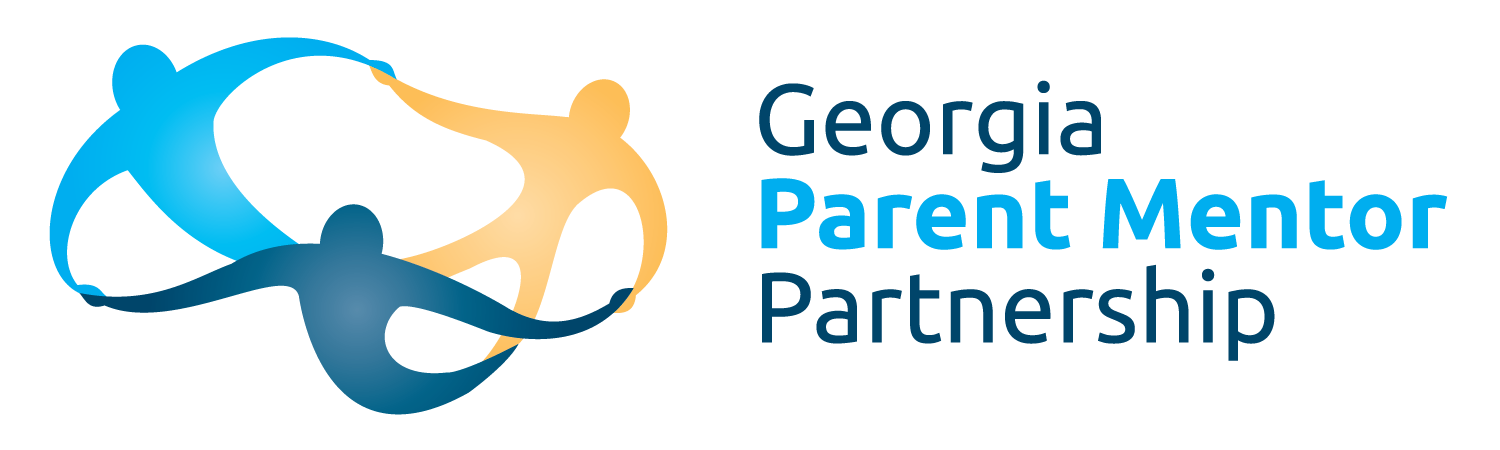 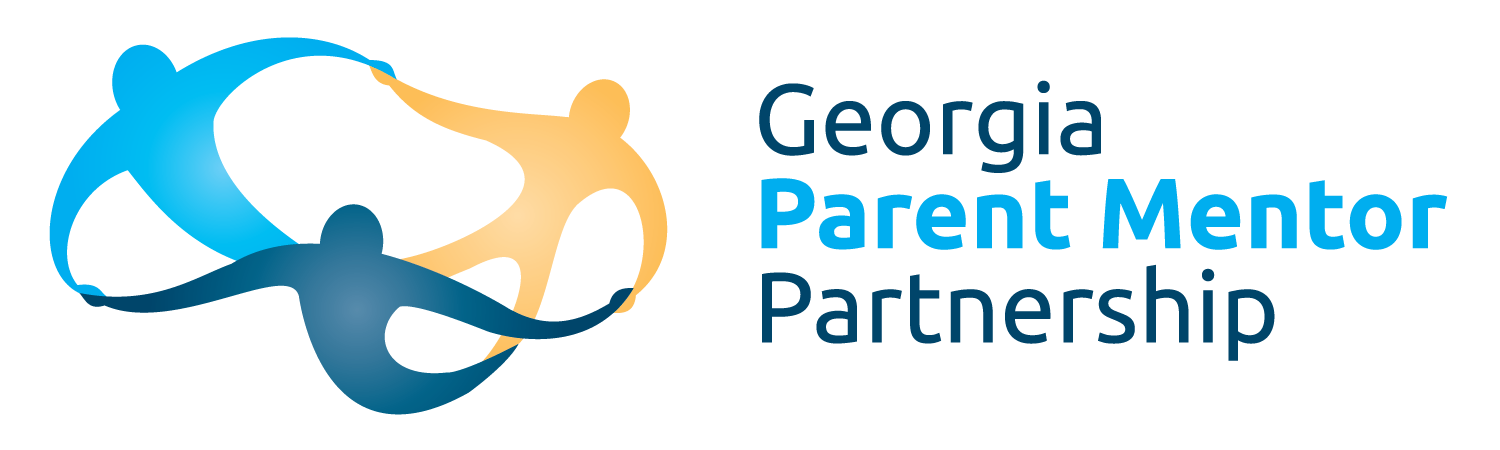 